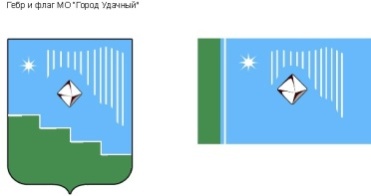 Российская Федерация (Россия)Республика Саха (Якутия)Муниципальное образование «Город Удачный»Городской Совет депутатов III созыв XLIX СЕССИЯРЕШЕНИЕ«15» июня 2017 года                                                                                                    № 49-1О внесении изменений в решение городского Совета депутатов МО «Город Удачный» от 30 ноября 2015 года № 32-5 «Об утверждении Положения о приватизации муниципального имущества муниципального образования «Город Удачный» Мирнинского района Республики Саха (Якутия)»В соответствии с Федеральным законом от 21 декабря 2001 года № 178-ФЗ «О приватизации государственного и муниципального имущества», Федеральным законом от 06 октября 2003 года № 131-ФЗ «Об общих принципах организации местного самоуправления в Российской Федерации», Уставом муниципального образования «Город Удачный» Мирнинского района Республики Саха (Якутия), городской Совет депутатов МО «Город Удачный» решил:Внести в решение городского Совета депутатов МО «Город Удачный» от 30 ноября 2015 года № 32-5 «Об утверждении Положения о приватизации муниципального имущества муниципального образования «Город Удачный» Мирнинского района Республики Саха (Якутия)», следующие изменения:Пункт 3.4. раздела 3 Положения о приватизации муниципального имущества муниципального образования «Город Удачный» Мирнинского района Республики Саха (Якутия)» (далее – Положение) изложить в следующей редакции: «Начальная цена подлежащего приватизации муниципального имущества устанавливается в случаях, предусмотренных Федеральным законом от 21 декабря 2001 года № 178-ФЗ «О приватизации государственного и муниципального имущества», в соответствии с законодательством Российской Федерации, регулирующим оценочную деятельность, при условии, что со дня составления отчета об оценке объекта оценки до дня размещения на официальном сайте в сети «Интернет» информационного сообщения о продаже муниципального имущества прошло не более чем шесть месяцев.».Пункт 3.6. раздела 3 Положения дополнить абзацем следующего содержания: «Решение об условиях приватизации размещается в открытом доступе на официальном сайте в сети «Интернет», официальном сайте Российской Федерации в сети «Интернет» для размещения информации о проведении торгов и публикуется в официальном печатном издании в течение десяти дней со дня принятия этого решения.».В пункте 4.1. раздела 4 Положения:в абзаце пятом слова «открытое акционерное общество» заменить словами «акционерное общество»;в абзаце седьмом слова «открытых акционерных обществ» заменить словами «акционерных обществ»;в абзаце восьмом слова «открытых акционерных обществ» заменить словами «акционерных обществ»;абзац девятый признать утратившим силу;в абзаце десятом слова «открытых акционерных обществ» заменить словами «акционерных обществ»;в абзаце одиннадцатом слова «открытых акционерных обществ» заменить словами «акционерных обществ».Настоящее решение подлежит официальному опубликованию (обнародованию) в порядке, предусмотренном Уставом МО «Город Удачный».Настоящее решение вступает в силу со дня его официального опубликования (обнародования).Контроль исполнения настоящего решения возложить на комиссию по бюджету, налоговой политике, землепользованию, собственности (Цвеловская В.В.).Глава города__________А.В. Приходько«______»_____________20___ годадата подписанияИ.о. председателя городского Совета депутатов__________В.Н. Карпенко 